Special Committee on Residential Life Senate of the Associated Students 89th Session Agenda for Monday, November 29th, 2021 at 10:00am President Conference Room – 3rd floor of JCSUZoom Meeting email senatorbergren@asun.unr.edu
CALL MEETING TO ORDERCall Meeting to Order must be listed by SecretariesROLL CALLRoll Call must be listed by Secretaries.PUBLIC COMMENT (INFORMATION ONLY)Items heard under public comment may be for items either on or off the agenda. Action may not be taken on items raised under public comment. The Chair may elect to take public comment on action items on this agenda. The Chair may impose reasonable limits on the length members of the public may speakMINUTES (FOR POSSIBLE ACTIONS)		       There are no minutes to be approved at this time. OLD BUSINESS (FOR POSSIBLE ACTION)Previous Meeting Updates/Optional Committee Member Reports Overall Committee Updates Park Place Management Updates/New Plan NEW BUSINESS (FOR POSSIBLE ACTION)The following has been presented for new business. As of writing the agenda, the following have been invited to give relevant presentations to the Special Committee on Residential Life (as of 11/21/2021).Dean Kupo –how housing resources can become applicable to Park Place Residents.Park Place Management – review student statements, review student dissatisfaction. PUBLIC COMMENTItems heard under public comment may be for items either on or off the agenda. Action may not be taken on items raised under public comment. The Chair may elect to take public comment on action items on this agenda. The Chair may impose reasonable limits on the length members of the public may speak.ADJOURNMENT
NOTES.Notes:	Posted at the ASUN Offices in the Joe Crowley Student Union, Frandsen Humanities Building, the Pennington Student Achievement Center, the Mathewson IGT Knowledge Center and online at www.nevadaasun.com. ASUN supports providing equal access to all programs for people with disabilities. Reasonable efforts will be made to assist and accommodate physically handicapped persons desiring to attend the meeting. Please call the ASUN at (775) 784-6589 in advance so that arrangements may be conveniently made. If you would like a copy of any of the agenda items listed, please contact Senator Bergren at senatorbergren@asun.unr.eduItems on the agenda may be taken out of order. The Senate may combine two or more agenda items for consideration. The Senate may remove an item from the agenda or delay discussion relating to an item on the agenda at any time. Please email the Senate Secretary at senatesecretary@asun.unr.edu as soon as possible to arrange for appropriate accommodation should need any.Requests for supporting material for an agenda item should be directed to the Archives of the Associated Students. All other inquiries should be directed to Senator Bergren at “senatorbergren@asun.unr.edu.”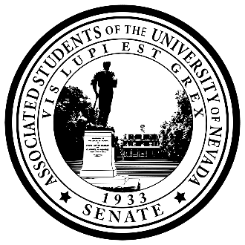 